КОНКУРС МЕДИАХУДОЖНИКОВ «ЦИФРОВОЙ ГОНЗАГА» 9-10 ноября 2019 годаЭрмитажный театр. Одним из ярчайших проектов фестиваля Digital Opera 2.0 станет конкурс медиахудожников "Цифровой Гонзага".Это не просто конкурс, это уникальный театрально-музейный проект!Бережно сохраненные музейными работниками эскизы декораций лучших театральных художников XVIII века легли в основу работ конкурсантов. Используя инструменты мультимедиа начинающие художники оживили сценографию барочных опер, наполнили миры Гонзага и Валериани совершенно неожиданными смыслами. Зачем это было сделано? Основная задача проекта - ответить на этот вопрос. Старинные декорации оживают в руках начинающих художников. Благодаря мультимедийным технологиям осуществляется связь между прошлым и настоящим театральной сцены.Мультимедийное представление пройдет на сцене Эрмитажного театра 9 и 10 ноября с 10.00 до 21.00 в режиме «выставка». Вход свободный по предварительной регистрации на сайте digitalopera.ru.#digitalopera #digitalopera2_0 #digitalgonzaga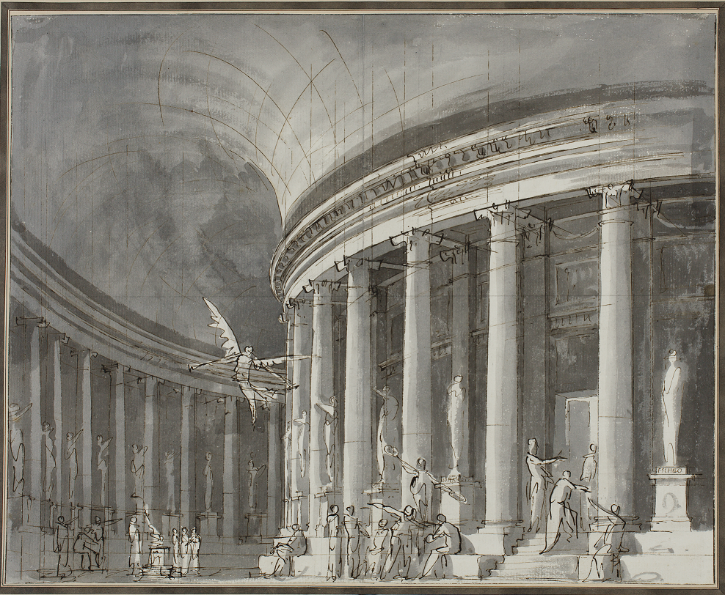 